Ernährungs-Beratung mit naVita NATURKOSTDeine TeamleiterinJacqueline Kohler	
Ernährungsberaterin Hund und Katze
Tiertherapeutin / AP Tierkinesiologin
Menschen-Coach für HundeTelefon Festnetz		056 624 07 70Telefon Handy		079 316 48 90

Homepage				www.SELBSTsicherlich.ch
E-Mail					mail@selbstsicherlich.ch

naVita-Shop				https://selbstsicherlich.navita.ch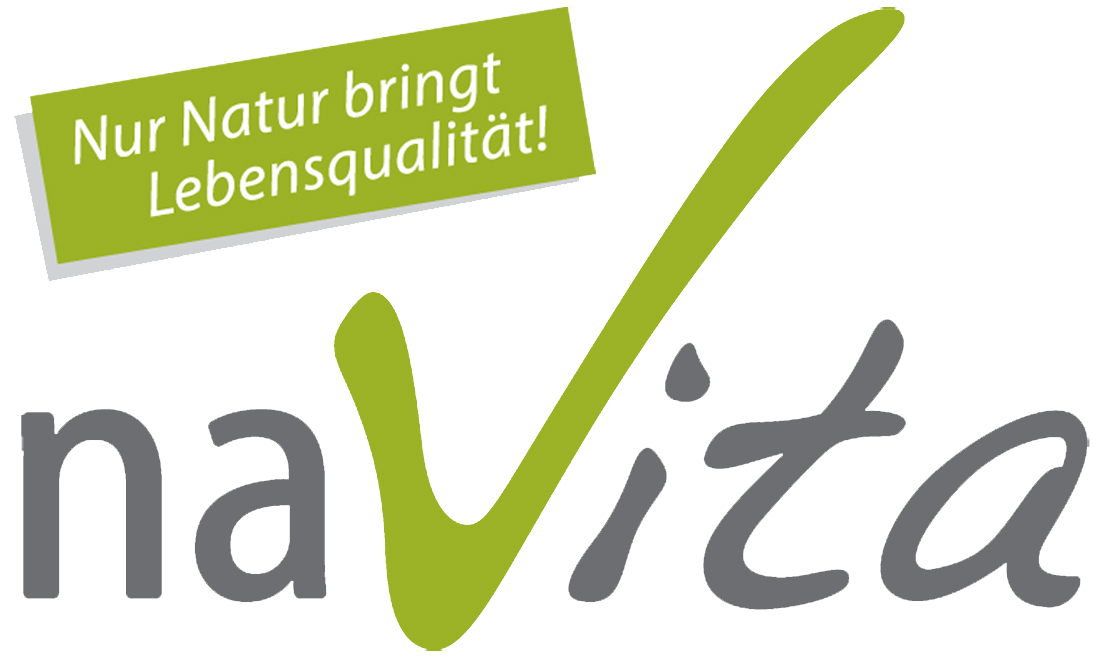 naVita-Schweiz GmbHBösch 83b6331 Hünenberg041 785 25 10info@navita.chBüro Hünenberg
Geschäftsleitung:			Marianne Braathen & Thomas Heidig
Kundendienst:				- Mariella Gatto						- Margrit Roth
Kundendienst, Messen und Events:	- Elke Frei
Buchhaltung:				- Karin Tilly